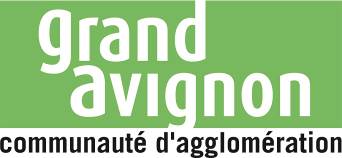 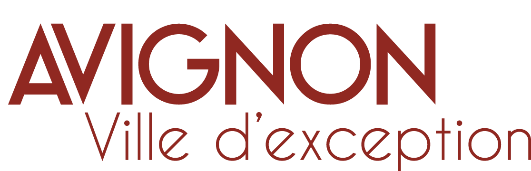 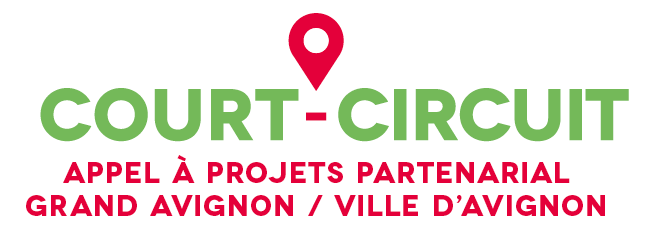         Dossier de demande de subvention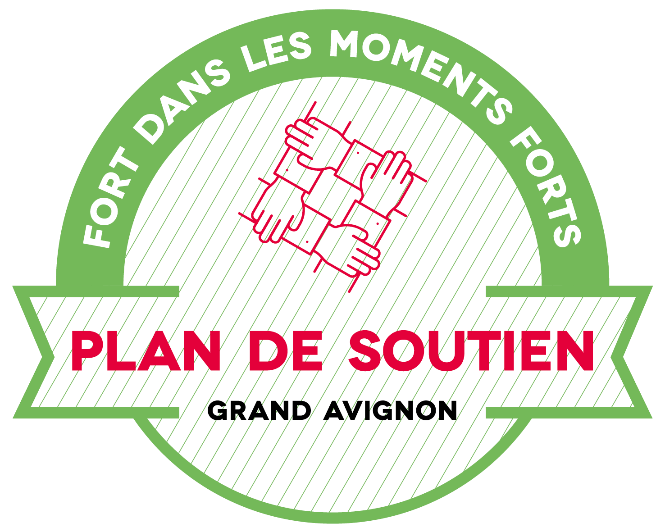 Nom de l’association :  Informations pratiquesQu’est-ce que le dossier de demande de subvention ?Ce dossier doit être complété par toute association sollicitant une subvention auprès de la Communauté d’Agglomération du Grand Avignon et de la Ville d’Avignon. Il concerne le financement d’actions spécifiques de l’association relevant de l’intérêt général. Les subventions sollicitées devront rentrer dans le champ des compétences du Grand Avignon et de la Ville d’Avignon et répondre aux orientations du l’appel à projets Court-Circuit.Ce dossier a été établi conformément aux règles nationales et communautaires applicables aux financements publics. Il comporte 5 fiches : Fiche n° 1.1, 1.2 : Présentation de votre association (à remplir une seule fois si plusieurs actions) Fiche n° 2 : Budget prévisionnel de votre associationSi vous disposez déjà d’un budget respectant la nomenclature du plan comptable associatif, il vous suffit de le transmettre en ne faisant figurer sur la fiche que le montant de la subvention demandée.  Fiche n° 3.1, 3.2 : Description de l’action projetée (plusieurs fiches proposées si plusieurs actions)Vous devez remplir cette fiche si la demande de subvention est destinée au financement d’une action spécifique que vous souhaitez mettre en place. Si vous sollicitez un financement pour plusieurs actions, vous devez remplir une fiche par action.Pour les actions pluriannuelles, vous devez remplir une fiche par an impérativement. Fiche n° 4 : Attestation sur l’honneurCette fiche permet au représentant légal de l’association, ou à son mandataire de signer la demande de subvention et d’en préciser le montant.Attention : Votre demande ne pourra être prise en compte que si cette fiche est complétée et signée. Fiche n° 5 : Pièces à joindreCe dossier de demande de subvention dûment rempli et complété avec l’ensemble des pièces jointes, devra être retourné par voie numérique obligatoirement (en format numérique uniquement ainsi que la fiche n°4 scannée avec la signature de votre Représentant légal) à l’adresse mail suivante :Des informations complémentaires pourront vous être demandées lors de l’instruction du dossier en fonction de votre domaine d’activité.Votre correspondant administratif concernant l’instruction de votre dossier dans le cadre de l’appel à projet :Identification Nom :  Sigle : Objet : Numéro Siret : Numéro RNA (hors Alsace-Moselle) ou à défaut celui du récépissé en préfecture :  Date de publication de la création au Journal Officiel : Activités principales réalisées :  Adresse de son siège social : Code postal : 	Commune : Téléphone : 	Télécopie :  Courriel : Adresse site internet : Adresse de correspondance, si différente du siège : Code postal : Commune : L’association est-elle (cocher la case) : nationale             départementale	régionale		locale Union, fédération ou réseau auquel est affiliée votre association (indiquer le nom complet, ne pas utiliser de sigle) :Votre association a-t-elle des adhérents personnes morales : non  oui  lesquelles ?Identification du représentant légal (président(e) ou autre personne désignée par les statuts)Nom :   	Prénom : Fonction : Téléphone : 	Courriel : Identification de la personne chargée du présent dossier de subventionNom : 	Prénom : Fonction : Téléphone : 	Courriel : Identités et adresses des structures associatives relevant du secteur marchand avec lesquelles l’association est liée :Votre association dispose-t-elle d’agrément(s) administratif(s) ?	  Oui	 NonSi oui, vous préciserez le(s)quel(s) : Type d'agrément :				attribué par : 				en date du : Votre association est-elle reconnue d’utilité publique ? 	 oui	  nonSi oui, Date de publication au Journal Officiel : Votre association dispose-t-elle d’un commissaire aux comptes ? 	  oui	  nonSi l’association est titulaire d’un label, nom et coordonnées de l’organisme qui l’a délivré :Situation de l’association suite à la crise Covid : Difficultés rencontrées : Fermeture de la structure : 		totale 	partielle	 pas de fermetureDurée de la fermeture (en jours) :	Annulation d’évènements/actions :	 oui		 nonEstimation de la diminution des recettes ou du chiffre d’affaire :  -10% 		-20% 		-30% 		-40% 		-50% 		 plus de 50%Réorganisation/dispositions prises : Perspectives de reprise d'activité dans les prochains mois : Merci de détailler les aides perçues en lien avec la crise Covid : État :  Région : Département :  DSESS :  Autres : Exercice : 	date de début : 	date de fin : Personne responsable de l’action :Nom :  	Prénom : Fonction : Téléphone : 	Courriel : Intitulé de l’action : Contexte de l’action (Constats observés en lien avec la crise Covid) :Objectifs de l’action, du projet :Quels sont les objectifs visés :A quelle(s) attente(s) et à quel(s) nouveau(x) besoin(s) répond-elle ?Dans quelles conditions ou circonstances avez-vous identifié les attentes des populations ou territoires concernés par votre projet (en interne, par les usagers, etc.) ?Description de l’action, du projet :Votre demande de subvention relève de :	 Une action proposant de nouveaux services, de nouveaux modes de consommation et de nouvelles formes de commerces, Une action permettant de répondre à une augmentation de l’offre en produits locaux et à une amélioration des circuits logistiques sur le territoire, Des difficultés financières rencontrées durant la crise Covid.Descriptif de l’action :Description du projet :  Thématique/secteur d’activités : Public bénéficiaire : Moyens mis en œuvre :Zone géographique ou territoire de réalisation de l’action (quartier, commune, canton, département, etc.). Préciser le nom du territoire concerné(s) :Date de mise en œuvre prévue (début) :Durée prévue (précisez le nombre de mois ou d’années) :Méthode d’évaluation et indicateurs choisis au regard des objectifs ci-dessus (à minima indiquez 3 indicateurs) :Information complémentaire éventuelle :Nature et objet des postes de dépenses les plus significatifs (honoraires de prestataires, déplacements, salaires, etc.) :Est-il prévu une participation financière des bénéficiaires de l’action ?Pratiques tarifaires appliquées à l’action (gratuité, tarifs modulés, barème, prix unique, etc.) :Règles de répartition des charges indirectes affectées à l’action subventionnée (exemple : quote-part ou pourcentage des loyers, des salaires, etc.) :Quelles sont les contributions volontaires en nature affectées à la réalisation de l’action ou de l’action subventionnée ?Autres observations sur le budget prévisionnel de l’action :Année ou exercice 2020Cette fiche doit obligatoirement être remplie pour toute demande (initiale ou renouvellement) quel que soit le montant de la subvention sollicitée. Si le signataire n’est pas le représentant légal de l’association, merci de joindre le pouvoir lui permettant d’engager celle-ci.Je soussigné(e), (nom et prénom) Représentant (e) légal(e) de l’opérateur, Déclare :Que l’association est à jour de ses obligations sociales et fiscales (déclarations et paiements correspondants) ;Exactes et sincères les informations du présent formulaire, notamment relatives aux demandes de subventions déposées auprès d’autres financeurs publics ainsi que l’approbation du budget par les instances statutaires ;Que l’association a perçu un montant total et cumulé d’aides publiques (subventions financières et en nature) sur les trois derniers exercices ;Inférieur ou égal à 200 000 €Supérieur à 200 000 € Demander une subvention de :  €Que cette subvention, si elle est accordée, devra être versée au compte bancaire :Nom du titulaire du compte : Banque : Domiciliation : N° IBAN : BIC Fait à , le  à Signature  (Scanner uniquement cette page avec la signature du Représentant (e) légal(e) de l’opérateur)5. Pièces à joindre à votre dossier Les statuts régulièrement déclarés, en un seul exemplaire.  (*)La liste des personnes chargées de l’administration de l’association régulièrement déclarée (composition du conseil, du bureau, …). (*)Un relevé d’identité bancaire, portant une adresse correspondant à celle du n° SIRET (*)Si le présent dossier n’est pas signé par le représentant légal de l’association, le pouvoir donné par ce dernier au signataire. Les comptes approuvés du dernier exercice clos.Le rapport du commissaire aux comptes pour les associations qui ont désigné un, notamment celle qui ont reçu annuellement plus de 153.000 euros de dons ou de subventions.Le plus récent rapport d’activité approuvé. Rappels : En application des dispositions de l’article L 1611-4 du Code Général des collectivités territoriales, toute association, œuvre ou entreprise ayant reçu une subvention peut être soumise au contrôle des délégués de la collectivité qui l’a accordée.Tous groupements, associations, œuvres ou entreprises privées qui ont reçu dans l’année en cours une ou plusieurs subventions sont tenus de fournir à l’autorité qui a mandaté la subvention une copie certifiée de leurs budgets et de leurs comptes de l’exercice écoulé, ainsi que tous les documents faisant connaître les résultats de leur activité.Conformément à l’article 10 de la loi n° 2000-321 du 12 avril 2000, lorsque la subvention est affectée à une dépense déterminée, l'organisme de droit privé bénéficiaire doit produire un compte rendu financier qui atteste de la conformité des dépenses effectuées à l'objet de la subvention. Le compte rendu financier doit être déposé auprès de l’autorité administrative qui a versé la subvention dans les 6 mois suivant la fin de l'exercice au cours duquel la subvention a été accordée.DirectionCorrespondantMail/TelDéveloppement économique & Tourisme Eve Roubaudeconomie@grandavignon.fr04 90 84 47 511-1. Présentation de l’association1-2. Présentation de l’association2. Budget prévisionnels de l’association Si l’exercice de l’association est différent de l’année civile, préciser les dates de début et de fin d’exercice. Le total des charges doit être égal au total des produits.CHARGESCHARGESMontant PRODUITSMontantMontant60 – Achats60 – Achats70 – Vente de produits finis,  de marchandises, prestations de servicesPrestations de servicesPrestations de servicesAchats matières et fournituresAchats matières et fournitures74- Subventions d’exploitationAutres fournituresAutres fournituresEtat : précisez le(s) ministère(s) sollicité(s)61 - Services extérieurs61 - Services extérieurs-  Locations Locations -  Entretien et réparationEntretien et réparationRégion(s) : AssuranceAssurance-  DocumentationDocumentationDépartement(s) : 62 - Autres services extérieurs62 - Autres services extérieurs-  Rémunérations intermédiaires et honorairesRémunérations intermédiaires et honorairesIntercommunalité(s) : EPCI Publicité, publicationPublicité, publicationDemande Appel à Projets Court-CircuitDéplacements, missionsDéplacements, missionsCommune(s) : Services bancaires, autresServices bancaires, autres-  63 - Impôts et taxes63 - Impôts et taxes- Impôts et taxes sur rémunération,Impôts et taxes sur rémunération,Organismes sociaux (détailler) : Autres impôts et taxesAutres impôts et taxes- CAF-  64- Charges de personnel64- Charges de personnelFonds européensRémunération des personnels,Rémunération des personnels,L’agence de services et de paiement (ex CNASEA, emploi aidés)Charges sociales,Charges sociales,Autres établissements publicsAutres charges de personnelAutres charges de personnelAutres privées65- Autres charges de gestion courante65- Autres charges de gestion courante75 - Autres produits de gestion courante66- Charges financières66- Charges financièresDont cotisations, dons manuels ou legs67- Charges exceptionnelles67- Charges exceptionnelles76 - Produits financiers77 – Produits exceptionnels68- Dotation aux amortissements68- Dotation aux amortissements78 - Reprises sur amortissements et provisionsTOTAL DES CHARGESTOTAL DES CHARGESTOTAL DES PRODUITSCONTRIBUTIONS VOLONTAIRES CONTRIBUTIONS VOLONTAIRES CONTRIBUTIONS VOLONTAIRES CONTRIBUTIONS VOLONTAIRES CONTRIBUTIONS VOLONTAIRES CONTRIBUTIONS VOLONTAIRES 86- Emplois des contributions volontaires en nature86- Emplois des contributions volontaires en nature87 - Contributions volontaires en natureSecours en natureSecours en natureBénévolatMise à disposition gratuite de biens et prestationsMise à disposition gratuite de biens et prestationsPrestations en naturePersonnel bénévolePersonnel bénévoleDons en natureTOTAL TOTAL TOTAL 3-1. Description de l’action 3-1. Description de l’action 3-1. Description de l’action 3-1. Description de l’action 3-2. Budget prévisionnel de l’action Ce budget doit être établi en prenant en compte l’ensemble des coûts directs et indirects et l’ensemble des ressources affectées à l’action, au projet, objet de la présente demande 3-2. Budget prévisionnel de l’action Le total des charges doit être égal au total des produitsCHARGESMontant PRODUITSMontantCHARGES DIRECTESCHARGES DIRECTESRESSOURCES DIRECTESRESSOURCES DIRECTES60 - Achats70 – Vente de produits finis,  de marchandises, prestations de servicesPrestations de services74- Subventions d’exploitationAchats matières et fournituresEtat : précisez le(s) ministère(s) sollicité(s)- Autres fournitures- 61 - Services extérieursRégion(s) : Locations - Entretien et réparationDépartement(s) : Assurance- Documentation- 62 - Autres services extérieursIntercommunalité(s) : EPCI Rémunérations intermédiaires et honorairesDemande Appel à Projets Court-CircuitPublicité, publication- Déplacements, missionsCommune(s) : Services bancaires, autres- 63 - Impôts et taxesOrganismes sociaux (détailler) : Impôts et taxes sur rémunération,- CAFAutres impôts et taxes- MSA- 64- Charges de personnelFonds européensRémunération des personnels,L’agence de services et de paiement (ex CNASEA, emploi aidés)Charges sociales,Autres établissements publicsAutres charges de personnelAutres privées65- Autres charges de gestion courante75 - Autres produits de gestion courante66- Charges financièresDont cotisations, dons manuels ou legs, participation 67- Charges exceptionnelles76 - Produits financiers77- Produits exceptionnels68- Dotation aux amortissements78 - Reprises sur amortissements et provisionsCHARGES INDIRECTES AFFECTEES A L’ACTIONCHARGES INDIRECTES AFFECTEES A L’ACTIONRESSOURCES PROPRES AFFECTEES A L’ACTIONRESSOURCES PROPRES AFFECTEES A L’ACTIONCharges fixes de fonctionnementFrais financiers AutresTOTAL DES CHARGESTOTAL DES PRODUITSCONTRIBUTIONS VOLONTAIRESCONTRIBUTIONS VOLONTAIRESCONTRIBUTIONS VOLONTAIRESCONTRIBUTIONS VOLONTAIRES86- Emplois des contributions volontaires en nature87 - Contributions volontaires en natureSecours en natureBénévolatMise à disposition gratuite de biens et prestationsPrestations en naturePersonnel bénévoleDons en natureTOTAL DES CHARGESTOTAL DES PRODUITSLa subvention demandée est de  € et représente  % du total des produits(montant attribué / total des produits) x 100.La subvention demandée est de  € et représente  % du total des produits(montant attribué / total des produits) x 100.La subvention demandée est de  € et représente  % du total des produits(montant attribué / total des produits) x 100.La subvention demandée est de  € et représente  % du total des produits(montant attribué / total des produits) x 100.4. Déclarations sur l’honneurLe droit d’accès aux informations prévues par la loi n°78-17 du 6 janvier 1978 relative à l’informatique, aux fichiers et aux libertés s’exerce auprès du service ou de l’Etablissement auprès duquel vous déposer ce dossier.Code BanqueCode guichetNuméro de compteClé RIB